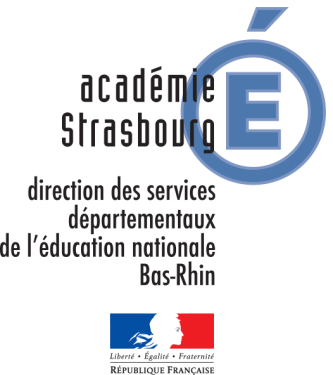 NOM DE L’ELEVE : ____________________________ PRENOM : _______________________     la demande de pré-orientation (PREORI) complétée et signée, les données d’évaluation des compétences scolaires :				⇛ les renseignements scolaires 	(SCO)							⇛ le bilan des actions de prévention, d’aide et de soutien                                        (PPRE établi au cours de l’année, autres dispositifs…)                                 				⇛ les deux derniers livrets scolaires⇛ le compte rendu de l’équipe éducative le compte rendu psychologique (PSY), obligatoire, étayé  par des évaluations psychométriques, sous pli fermé   les renseignements sociaux (SOC), sous  pli fermé, uniquement obligatoire  pour une demande en EREA les renseignements médicaux (MED), sous  pli fermé  (non obligatoire)			   cadre expéditeur                                                                   cadre réservé à l’Inspection AcadémiqueBORDEREAU DE TRANSMISSION 1er degréDOSSIER DE PRE-ORIENTATION VERS LES EGPALISTE DES PIECES A TRANSMETTRE à la DSDEN – DIVEL 65 avenue de la Forêt Noire67083 STRASBOURG cedex(cachet de l’établissement)  Ecole :  Adresse :   Tél :					  E-mail :Circonscription du 1er degré :Collège de secteur :SEGPA de secteur :Signature Date d’envoiDate de réceptionDSDEN67 – DIVEL Dossier CompletDossier Incomplet 